江西省人力资源和社会保障厅关于组织填写公共就业创业服务机构情况统计表和调查问卷的函各市、县(区)人力资源和社会保障局：为深入开展学习贯彻习近平新时代中国特色社会主义思想 主题教育，扎实做好调查研究工作，决定在全省开展基层公共就 业服务体系建设问卷调查，了解掌握各地就业创业服务体系建设情况，现就有关事项函告如下。一、填报统计表本次《公共就业创业服务机构情况统计表》共包含三张统计 表，分别为表1《县(市、区)级》、表2《乡镇(街道)级》和 表3《村(社区)级》(详见附表1-3)。统计填报工作按照分级分层方式开展，各项指标应如实填写。1.设区市负责填写表1中设区市本级情况，组织辖区县(市、 区)开展填报，收集汇总辖区县(市、区)统计表，进行整理后上报省人社厅。2.县(市、区)负责填写表1中全县(市、区)情况，填写 表2中县(市、区)本级情况，组织辖区乡镇(街道)填报表2,将填报和收集汇总的统计表上报设区市。13.乡镇(街道)负责填写表2中全乡镇(街道)情况，填写 表3中乡镇(街道)本级情况，组织辖区村(社区)填报表3,将填报和收集汇总的统计表一并上报县(市、区)。4.村(社区)负责填写表3中全村(社区)情况，将填报的统计表上报乡镇(街道)。二、 填写调查问卷本次调查问卷通过线上扫码方式开展，共有3种调查问卷， 分别是问卷1《就业服务调查问卷(公共就业服务机构版)》、问 卷2《就业服务调查问卷(用人单位版)》、问卷3《就业服务调查 问卷(个人版)》。问卷调查工作按照对象区分组织开展，各设区 市负责督促指导辖区县(市、区)开展问卷调查工作，并填写问卷1市本级情况，各县(市、区)负责具体组织实施。(一)问卷1由各级公共就业服务机构填写。 填写范围为： 1.全部市、县(区)公共就业服务机构(含高新区、经开区、风 景区等功能区),由各地主管部门(如就创中心)统一填写。2. 部分乡镇(街道)和村(社区)。要求每个县(市、区)组织不少于2个乡、2个镇、2个街道，3个村和3个社区填写。(二)问卷2由用人单位填写。 要求每个县(市、区)组织 不少于15家企业填写，包括3家国有企业、3家私营企业、3家 小微企业、3家服务型企业、3家劳动密集型企业。如果一个企业 同属以上多个类型，请仅按其中一个类型填写，其他类型请另选企业填写)。(三)问卷3由劳动者个人填写。 要求每个县(市、区)组 织不少于25名劳动者填写，包括16-24周岁5人、25-34周岁5 人、35-39周岁5人、40-49周岁5人、50-60周岁5人，同时， 选择的调研人员当中应注重性别、学历、地域的区分度，确保每个类别的人群都有覆盖。三、 有关要求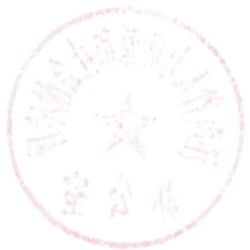 1. 高度重视，认真组织。 此次情况统计和问卷调查是厅主要领导领衔调研课题的重要举措，是省人社厅深入开展主题教育的重要内容。该项工作时间紧、任务重，各地务必高度重视，安排专人负责，组织精干力量，扎实开展。为确保工作有效推进，请各设区市在6月19 日前将市级负责此项工作的人员名单(包括姓 名、职务、联系电话)上报省人社厅。同时，做好对各县(市、区)的调度督促和指导工作。2. 保质保量，按时完成。 各地要严格要求，逐级逐表逐项写  各项内容，做到不错、不漏、不虚、不重，确保数据精准，内容  详实，真实反映全省情况，为健全完善全省公共就业服务体系建  设提供基础支撑。请于6月24日前全面完成统计填报和问卷调查  工作，并由各设区市统一将《公共就业创业服务机构情况统计表》表1-3上报省人社厅。联系人：陈  冠  13970803390周诚亮  15279140658邮  箱：3723538920qq.com附表：1.公共就业创业服务机构情况统计表〔县(市、区)级〕 2.公共就业创业服务机构情况统计表〔乡镇(街道)级〕3.公共就业创业服务机构情况统计表〔村(社区)级〕江西省人力资源和社会保障厅办公室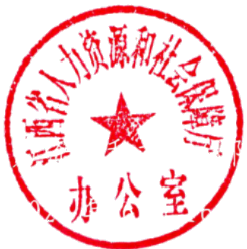 2023年6月16日问卷1:(公共就业服务机构版)二维码及链接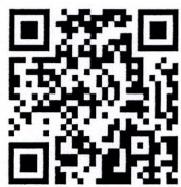 https://www.wjx.cn/vm/h418Ie7.aspx注：请各级公共就业服务机构填写问卷2:(用人单位版)二维码及链接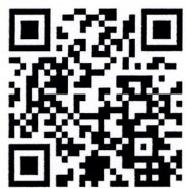 https://www.wjx.cn/vm/wst13Nv.aspx注：请用人单位填写问卷3:(个人版)二维码及链接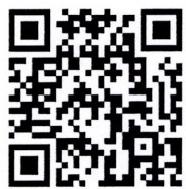 https://www.wjx.cn/vm/QyBKsdd.aspx注：请劳动者个人填写。附表1	 设区市公共就业创业服务机构情况统计表〔县(市、区)级〕(截至2023年5月30日)注：①5=6+7+8;②9=10+11+12+13;③19=20+21+22;④23=24+25+26;⑤27=28+29;⑥30=31+32附表2	 县(市、区)公共就业创业服务机构情况统计表〔乡镇(街道)级〕(截至2023年5月30日)注：①7=8+9+10+11;②17=18+19+20;③21=22+23+24;④25=26+27;⑤28=29+30附表3	 县(市、区)    乡镇(街道)公共就业创业服务机构情况统计表〔村(社区)级(截至2023年5月30日)注：①5=6+7;②13=14+15+16;③17=18+19+20;   ④)23=24+25;⑤21=22+23行政区划人口及劳动力资源情况(万人)人口及劳动力资源情况(万人)人口及劳动力资源情况(万人)公共就业创业服务机构数量情况(包括平台、服务场所)  (个)公共就业创业服务机构数量情况(包括平台、服务场所)  (个)公共就业创业服务机构数量情况(包括平台、服务场所)  (个)公共就业创业服务机构数量情况(包括平台、服务场所)  (个)县(市、区)级公共就业创业服务机构就业创业服务 工作人员情况(人)县(市、区)级公共就业创业服务机构就业创业服务 工作人员情况(人)县(市、区)级公共就业创业服务机构就业创业服务 工作人员情况(人)县(市、区)级公共就业创业服务机构就业创业服务 工作人员情况(人)县(市、区)级公共就业创业服务机构就业创业服务 工作人员情况(人)县(市、区)级公共就业创业服务机构场所面积情况县(市、区)级公共就业创业服务机构场所面积情况县(市、区)级公共就业创业服务机构场所面积情况县(市、区)级公共就业创业服务机构场所面积情况县(市、区)级公共就业创业服务机构场所面积情况县(市、区)级公共就业创业服务机构上年度就业创业工作资金保障情况(万元)县(市、区)级公共就业创业服务机构上年度就业创业工作资金保障情况(万元)县(市、区)级公共就业创业服务机构上年度就业创业工作资金保障情况(万元)县(市、区)级公共就业创业服务机构上年度就业创业工作资金保障情况(万元)县(市、区)级公共就业创业服务机构上年度工作经费保障情况(万元)县(市、区)级公共就业创业服务机构上年度工作经费保障情况(万元)县(市、区)级公共就业创业服务机构上年度工作经费保障情况(万元)县(市、区)级公共就业创业服务机构上年度工作经费保障情况(万元)具(市、区)级机构上年度提供 就业创业服务情况(人次数)具(市、区)级机构上年度提供 就业创业服务情况(人次数)具(市、区)级机构上年度提供 就业创业服务情况(人次数)县(市、区)级机构今年以来平均每天提供就业创业服务情况(人次数)县(市、区)级机构今年以来平均每天提供就业创业服务情况(人次数)县(市、区)级机构今年以来平均每天提供就业创业服务情况(人次数)行政区划人口及劳动力资源情况(万人)人口及劳动力资源情况(万人)人口及劳动力资源情况(万人)公共就业创业服务机构数量情况(包括平台、服务场所)  (个)公共就业创业服务机构数量情况(包括平台、服务场所)  (个)公共就业创业服务机构数量情况(包括平台、服务场所)  (个)公共就业创业服务机构数量情况(包括平台、服务场所)  (个)小计专职专职兼职兼职有独立服务  场所，请填写有独立服务  场所，请填写若无独立场所，请填写在政务服务中心开设窗口情况若无独立场所，请填写在政务服务中心开设窗口情况若无独立场所，请填写在政务服务中心开设窗口情况县(市、区)级公共就业创业服务机构上年度就业创业工作资金保障情况(万元)县(市、区)级公共就业创业服务机构上年度就业创业工作资金保障情况(万元)县(市、区)级公共就业创业服务机构上年度就业创业工作资金保障情况(万元)县(市、区)级公共就业创业服务机构上年度就业创业工作资金保障情况(万元)县(市、区)级公共就业创业服务机构上年度工作经费保障情况(万元)县(市、区)级公共就业创业服务机构上年度工作经费保障情况(万元)县(市、区)级公共就业创业服务机构上年度工作经费保障情况(万元)县(市、区)级公共就业创业服务机构上年度工作经费保障情况(万元)具(市、区)级机构上年度提供 就业创业服务情况(人次数)具(市、区)级机构上年度提供 就业创业服务情况(人次数)具(市、区)级机构上年度提供 就业创业服务情况(人次数)县(市、区)级机构今年以来平均每天提供就业创业服务情况(人次数)县(市、区)级机构今年以来平均每天提供就业创业服务情况(人次数)县(市、区)级机构今年以来平均每天提供就业创业服务情况(人次数)行政区划常住人口数户籍人口数劳动 力人 口数小计县   ( 市 、 区)级乡镇(街道)级村(社区)级小计在编聘用在编聘用有独立服 务场所的 机构数 (个)独立服务场所面积(m²)没在政务服 务中心的机 构数(个)开设窗 口数 (个)窗口场所面积(m²)小计上级就 业补助 资金本级财 政配套 资金其他渠道 	(请填写 具体渠道 及金额)小计上级财政安排资金本级财政筹集资金其他渠道 (请填写 具体渠道 及金额)小计线上线下小计线上线下1234567891011121314151617181920212223242526272829303132XX县XX区XX市XX开发区XX设区市 本级此项本级不填此项本级不填此项本级不填XX设区市 合计行政区划人口及劳动力资源 情况(人)人口及劳动力资源 情况(人)人口及劳动力资源 情况(人)公共就业创业服 务机构数量情况 (包括平台、服 务场所、窗口)(个)公共就业创业服 务机构数量情况 (包括平台、服 务场所、窗口)(个)乡镇(街道)级公共就业创业服务机构就业创业服务工作人员情况(人)乡镇(街道)级公共就业创业服务机构就业创业服务工作人员情况(人)乡镇(街道)级公共就业创业服务机构就业创业服务工作人员情况(人)乡镇(街道)级公共就业创业服务机构就业创业服务工作人员情况(人)乡镇(街道)级公共就业创业服务机构就业创业服务工作人员情况(人)乡镇(街道)级公共就业创业服务机构场所面积 情况乡镇(街道)级公共就业创业服务机构场所面积 情况乡镇(街道)级公共就业创业服务机构场所面积 情况乡镇(街道)级公共就业创业服务机构场所面积 情况乡镇(街道)级公共就业创业服务机构场所面积 情况乡镇(街道)级公共就业创业服务机构上年度就业创业工作资金 保障情况(万元)乡镇(街道)级公共就业创业服务机构上年度就业创业工作资金 保障情况(万元)乡镇(街道)级公共就业创业服务机构上年度就业创业工作资金 保障情况(万元)乡镇(街道)级公共就业创业服务机构上年度就业创业工作资金 保障情况(万元)乡镇(街道)级公共就业创业服务机构上年度工作经费保障 情况(万元)乡镇(街道)级公共就业创业服务机构上年度工作经费保障 情况(万元)乡镇(街道)级公共就业创业服务机构上年度工作经费保障 情况(万元)乡镇(街道)级公共就业创业服务机构上年度工作经费保障 情况(万元)乡镇(街道)级机构上年度提供就业创业服务情况(人 次 )乡镇(街道)级机构上年度提供就业创业服务情况(人 次 )乡镇(街道)级机构上年度提供就业创业服务情况(人 次 )乡镇(街道)级机构今年以来平均每 天提供就业创业服 务情况(人次)乡镇(街道)级机构今年以来平均每 天提供就业创业服 务情况(人次)乡镇(街道)级机构今年以来平均每 天提供就业创业服 务情况(人次)行政区划人口及劳动力资源 情况(人)人口及劳动力资源 情况(人)人口及劳动力资源 情况(人)公共就业创业服 务机构数量情况 (包括平台、服 务场所、窗口)(个)公共就业创业服 务机构数量情况 (包括平台、服 务场所、窗口)(个)小计专职专职兼职兼职若有独立服务场 所，请填写若有独立服务场 所，请填写若无独立场所，请填写在乡镇 便民服务中心开设窗口情况若无独立场所，请填写在乡镇 便民服务中心开设窗口情况若无独立场所，请填写在乡镇 便民服务中心开设窗口情况乡镇(街道)级公共就业创业服务机构上年度就业创业工作资金 保障情况(万元)乡镇(街道)级公共就业创业服务机构上年度就业创业工作资金 保障情况(万元)乡镇(街道)级公共就业创业服务机构上年度就业创业工作资金 保障情况(万元)乡镇(街道)级公共就业创业服务机构上年度就业创业工作资金 保障情况(万元)乡镇(街道)级公共就业创业服务机构上年度工作经费保障 情况(万元)乡镇(街道)级公共就业创业服务机构上年度工作经费保障 情况(万元)乡镇(街道)级公共就业创业服务机构上年度工作经费保障 情况(万元)乡镇(街道)级公共就业创业服务机构上年度工作经费保障 情况(万元)乡镇(街道)级机构上年度提供就业创业服务情况(人 次 )乡镇(街道)级机构上年度提供就业创业服务情况(人 次 )乡镇(街道)级机构上年度提供就业创业服务情况(人 次 )乡镇(街道)级机构今年以来平均每 天提供就业创业服 务情况(人次)乡镇(街道)级机构今年以来平均每 天提供就业创业服 务情况(人次)乡镇(街道)级机构今年以来平均每 天提供就业创业服 务情况(人次)行政区划常住 人口 数户籍人口数劳动 力人 口数乡镇(街道)级村(社区)级小计在编聘用在编聘用有独立服务场所的机构数(个)独立服 务场所面积(m²)在便民服务中心的机构数(个)开设  窗口数 (个)窗 口场所面积(m²)小计上级就 业补助 资金本级财政配套资金其他渠道   (请填  写具体  渠道及  金额 》小计上级财政安排资金本级财 政筹集 资金其他渠道 (请填 写具体 渠道及 金额)小计线上线下小计线上线下123456789101112131415161718192021222324252627282930XX乡XX镇XX街道XX县(市、区)本级此项本级不填此项本级不填此项本级不填XX县(市、区)合计行政区划人口及劳动力 资源情况(人)人口及劳动力 资源情况(人)人口及劳动力 资源情况(人)村(社区)级公共就业创业服务机构就业创业工作 人员情况(人)村(社区)级公共就业创业服务机构就业创业工作 人员情况(人)村(社区)级公共就业创业服务机构就业创业工作 人员情况(人)村(社区)级公共就业创业服务机构场所面积情况村(社区)级公共就业创业服务机构场所面积情况村(社区)级公共就业创业服务机构场所面积情况村(社区)级公共就业创业服务机构场所面积情况村(社区)级公共就业创业服务机构场所面积情况村(社区)级公共就业创业服务机构上年度就业创业工作 资金保障情况(万元)村(社区)级公共就业创业服务机构上年度就业创业工作 资金保障情况(万元)村(社区)级公共就业创业服务机构上年度就业创业工作 资金保障情况(万元)村(社区)级公共就业创业服务机构上年度就业创业工作 资金保障情况(万元)村(社区)级公共就业创业服务机构上年度工作经费保障情况(万元)村(社区)级公共就业创业服务机构上年度工作经费保障情况(万元)村(社区)级公共就业创业服务机构上年度工作经费保障情况(万元)村(社区)级公共就业创业服务机构上年度工作经费保障情况(万元)村(社区)级机构上年度提供就业创业服务情况(人次)村(社区)级机构上年度提供就业创业服务情况(人次)村(社区)级机构上年度提供就业创业服务情况(人次)行政区划人口及劳动力 资源情况(人)人口及劳动力 资源情况(人)人口及劳动力 资源情况(人)小计专职兼职若有独立服务场所，请填写若有独立服务场所，请填写若无独立场所，请填写在村委会或 其他场所开设窗口情况若无独立场所，请填写在村委会或 其他场所开设窗口情况若无独立场所，请填写在村委会或 其他场所开设窗口情况村(社区)级公共就业创业服务机构上年度就业创业工作 资金保障情况(万元)村(社区)级公共就业创业服务机构上年度就业创业工作 资金保障情况(万元)村(社区)级公共就业创业服务机构上年度就业创业工作 资金保障情况(万元)村(社区)级公共就业创业服务机构上年度就业创业工作 资金保障情况(万元)村(社区)级公共就业创业服务机构上年度工作经费保障情况(万元)村(社区)级公共就业创业服务机构上年度工作经费保障情况(万元)村(社区)级公共就业创业服务机构上年度工作经费保障情况(万元)村(社区)级公共就业创业服务机构上年度工作经费保障情况(万元)村(社区)级机构上年度提供就业创业服务情况(人次)村(社区)级机构上年度提供就业创业服务情况(人次)村(社区)级机构上年度提供就业创业服务情况(人次)行政区划常住 人口 数户籍人口数盈小计专职兼职有独立服务场所的机构数(个)独立服务场所面积 (m²)在村委会或其他场所的机构数(个)开设窗口数(个)窗口场所面积(m²)小计上级就业补助资金本级财 政配套 资金其他渠道(请填写具体 渠道及金额)小计上级财 政安排 资金本级财 政配套 资金其他渠道(请填写具体 渠道及金额)小计线上线下1234567891011121314151617181920212223XX村XX社区XX乡镇(街道)本级此项本级不填此项本级不填此项本级不填XX乡镇(街道)合计